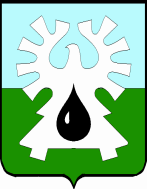 МУНИЦИПАЛЬНОЕ ОБРАЗОВАНИЕ ГОРОД УРАЙХанты-Мансийский автономный округ-ЮграГЛАВА ГОРОДА УРАЙПОСТАНОВЛЕНИЕот 25.03.2020							                                        № 25 О назначении публичных слушаний по проекту решения Думы города Урай «Об исполнении бюджета городского округа город Урай за 2019 год»	В соответствии со статьей 28 Федерального закона от 06.10.2003 №131-ФЗ  «Об общих принципах организации местного самоуправления в Российской Федерации»,  Порядком организации и проведения публичных слушаний в городе Урай, определенным решением Думы города Урай от 27.04.2017 №18, по инициативе главы города Урай:1. Назначить публичные слушания по проекту решения Думы города Урай «Об исполнении бюджета городского округа город Урай за 2019 год» (далее - проект), представив его на обсуждение населению города Урай путем опубликования в газете «Знамя» и размещения на официальном сайте органов местного самоуправления города Урай в информационно-коммуникационной сети «Интернет» (приложение 1).2. Определить дату, место и время проведения публичных слушаний по проекту:               14 апреля 2020 года, конференц-зал здания администрации города Урай, расположенный по адресу:  город Урай, микрорайон 2, дом 60, 18 часов 00 минут (по местному времени).3. Утвердить состав организационного комитета по подготовке и проведению публичных слушаний (далее - организационный комитет) (приложение 2).	4. Определить порядок направления предложений и замечаний по обсуждаемому проекту.Предложения и замечания направляются в организационный комитет в письменной форме - почтой России по адресу: город Урай, микрорайон 2, дом 60, кабинеты 201, 211;                             в электронной форме - на электронную почту ZorinaLV@uray.ru;В обращении указывается фамилия, имя, отчество (последнее - при наличии), адрес места жительства и контактного телефона жителя города, внесшего предложение или замечание по обсуждаемому проекту. Срок приема предложений и замечаний по обсуждаемому проекту - с 27 марта 2020 года до 10 апреля 2020 года.5. Обсуждение населением города Урай проекта осуществлять в соответствии с Порядком организации и проведения публичных слушаний в городе Урай, определенным решением Думы города Урай от 27.04.2017 №18.6. При организации и проведении публичных слушаний, организационному комитету учесть ограничения по проведению мероприятий, установленные постановлением администрации города Урай от 19.03.2020 №720 «О реализации постановления Губернатора Ханты-Мансийского автономного округа - Югры от 18.03.2020 №20 «О введении режима повышенной готовности в Ханты-Мансийском автономном округе – Югре» в администрации города Урай и муниципальных учреждениях города Урай».7. Рекомендовать жителям и организациям города Урай принять участие  в публичных слушаниях дистанционно.8. Опубликовать постановление в газете «Знамя» и разместить на официальном сайте органов местного самоуправления города Урай в информационно-телекоммуникационной сети «Интернет».   9. Контроль за выполнением постановления оставляю за собой.Глава города Урай                                                                                                     Т.Р.ЗакирзяновПриложение 1 к постановлению                                                                                                                            главы города Урайот 25.03.2020 № 25ПРОЕКТ 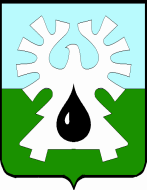 МУНИЦИПАЛЬНОЕ ОБРАЗОВАНИЕ ГОРОД УРАЙХАНТЫ-МАНСИЙСКИЙ АВТОНОМНЫЙ ОКРУГ - ЮГРАДУМА ГОРОДА УРАЙ РЕШЕНИЕ от____________  	                  №_______ Об исполнении бюджета городского округа город Урай за 2019 годРассмотрев представленный администрацией города Урай отчет об исполнении бюджета городского округа город Урай за 2019 год, в соответствии с Бюджетным кодексом Российской Федерации, уставом города Урай, Дума города Урай  решила: Утвердить отчет об исполнении бюджета городского округа город Урай за 2019 год по доходам в сумме 3 624 320,5 тыс.рублей, по расходам в сумме 3 608 224,0 тыс. рублей, профицит бюджета в сумме 16 096,5 тыс.рублей, с показателями:по доходам бюджета городского округа город Урай за 2019 год по кодам классификации доходов бюджетов, согласно приложению 1;по расходам бюджета городского округа город Урай за 2019 год по ведомственной структуре расходов, согласно приложению 2;по расходам бюджета городского округа город Урай за 2019 год по разделам и подразделам классификации расходов бюджетов, согласно приложению 3;по источникам финансирования дефицита бюджета городского округа город Урай за 2019 год по кодам классификации источников финансирования дефицитов бюджетов, согласно приложению 4.Настоящее решение вступает в силу после официального опубликования в газете «Знамя».Председатель Думы города Урай                         Глава города Урай_________________ Г.П.Александрова                 ______________ Т.Р.Закирзянов                                                                              «_____» ___________20___Приложение 2к постановлению главы города Урайот 25.03.2020  № 25Состав организационного комитета по подготовке и проведению публичных слушаний по проекту решения Думы города Урай «Об исполнении бюджета городского округа город Урай за 2019 год»Заместитель главы города Урай  С.П.Новосёлова, в случае его отсутствия - должностное  лицо, на которого возложены обязанности в установленном порядке.Председатель Комитета по финансам администрации города Урай И.В.Хусаинова, в случае его отсутствия - должностное лицо, на которого возложены обязанности в установленном порядке.Заместитель председателя Комитета по финансам администрации города Урай О.И.Гамузова.Начальник бюджетного управления Комитета по финансам администрации города Урай Л.В.Зорина, в случае его отсутствия - должностное лицо, на которого возложены обязанности в установленном порядке.Начальник правового управления администрации города Урай О.В.Мовчан, в случае его отсутствия - должностное лицо, на которого возложены обязанности в установленном порядке.Председатель Общественного совета города Урай Р.Ф.Миникаев.